Навчання польської мови від нуляЗапрошуємо наших друзів і гостей з України вивчати польську мову. Уроки будуть вестися онлайн, вестиме їх викладачка з Щецинського університета.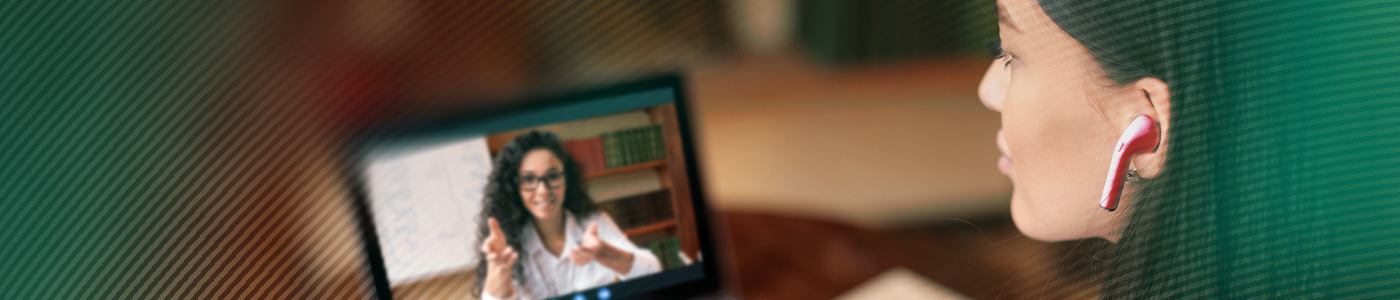 Для кого цей курсЯкщо вам виповнилося 18 років – просто приєднуйтесь до нас! Онлайн  - без записів і наборів.Чого можна  навчитися На заняттях ми будемо порушувати теми, які вам будуть потрібні у щоденному і професійному житті. Курс будемо проводити від початкового рівня A1. Навчатиме Вас лектор котра розмовляє українсько та полькою мовами.Скільки триватиме курсКурс складається з 60 годин лекцій котрі відбуватимуться протягом 15 тижнів. Перша лекція відбудеться вже у середу 20 квітня.в 17:00Приєднуйтесь до нашого курсу Приєднайся до заходу на Фейсбуці ( Facebooku) LINKВізьми участь в онлайн лекціях на живо під час трансмісії на Zoome LINKПодивіться увесь графікКурс приготували за підтримки Uniwersytet Szczeciński разом з Santander Bank PolskaДатаТема лекції120.04.20221. Офіційні / неофіційні привітання та прощання.  Представлення
 - польський алфавіт
 - вимова голосних та приголосних звуків.
 - відмінювання дієслів у теперішньому часі: І дієвідміна (закінчення -m, -sz)
 - особові займенники
 - офіційні/неофіційні запитання про ім‘я та прізвище 
 - персональні дані (прізвище, ім'я)
 - питання: Як тебе звати? Як Вас  звати?225.04.20222.Самопочуття.  Походження
  - питання: Як справи? Звідки ти?
  - прислівники: добре, супер
  - назви країн, національностей відповідь: Я з України;  Я українець/українка
  - Відмінювання дієслова być у теперішньому часі.327.04.20223. Сім'я 
 - назви членів сім'ї
 - питання: Хто це? Який він?
 - питання: Чи це є…? Чи у Вас/тебе є…?
 - опис особи (основні прикметники)
 - присвійні займенники 
 -  поділ на роди (чоловічий, жіночий, середній)
 -  відмінбвання іменників та прикметників в однині- Називний відмінок.402.05.20224. Робота
 - назви професій
 - питання: Хто Ви/ти за фахом?
 - відмінбвання іменників та прикметників в однині -Орудний відмінок 
 - кілкькісні числівники 1-10
 - візитні картки
 - питання: номер телефону, адреса, електронна пошта (символи: @ _ /.)504.05.2022-  - заповнення форм: персональні дані (ім'я та прізвище, номер телефону, електронна пошти), адресні дані: (місто, вулиця, будинок, квартира)
-  - опис мовних навичок
-  - структури: znać język polski і mówić po polsku 
-  - Відмінювання дієслів znać, mówić у теперішньому часі.
-  -  Кілкькісні числівники 11-19;  20-100
-  - питальні речення: Скільки коштує ...?609.05.20226. В офісі
 - назви офісних предметів 
 - обладнання кабінету
 - рід іменника 
 - вказівні займенники: ten, ta, to711.05.20227. Розклад дня - назви днів тижня, місяців, пір року
 - планування дня: час (години, дати)
 - способи надання часу (офіційні та неофіційні)
 - питальні речення: Який сьогодні день?  Яка пора року?  Який місяць?
 - питальні займенники: котрий?, котра?, котре?
 - Порядкові числівники 1-24816.05.20228. На вихідних
 - планування прибирання
 - утримання в чистоті будинку/квартири
 - структури:  w + назви днів тижня
 - модальні дієслова: chcieć, móc, musiec 918.05.20229. Покупки
 - назви основних харчових продуктів
 - назви магазинів
 - питання: Чи є ... ?, Скільки коштує ..?, Скільки я плачу?
 - форми: grosz/grosze/groszy, złoty/złote/złotych 
 - ІІ дієвідміна (закінчення –ę,-isz/-ysz)1023.05.202210. На базарі/ринку
 - ввічливі формули:  Прошу ...
 - знахідний відмінок однини
 - структура: люблю їсти/пити… (+ Знах.)
 - відмінювання прикметників
 - прикметники: банановий, бананова, бананове 1125.05.202211. В ресторані/кафе
-  столовий посуд
-  назви страв, напоїв
-  оформлення замовлення в ресторані
-  структура: Будь ласка, дайте мені ... (+ Знах.)
-  відмінювання дієслів: їсти, пити, віддавати перевагу
-  структура: woleć niż... 1230.05.202212. Приготування їжі
-  приготування страв
-  кулінарні рецепти
-  назви одиниць міри та ваги
-  дієвідміна дієслів robić, gotować 
- відмінювання іменників та прикметників в однині - Родовий відмінок 1301.06.202213. Тіло і здоров'я
-   назви частин тіла
-   внутрішні органи 
-   структура: мені боляче ..., мене болить ...(+Наз.)
- kонструкція: у мене є ... (+ Знах.) симптоми захворювання1406.06.202214. У лікаря
-  назви ліків
-  назви лікарів-спеціалістів
-  запис на прийом до лікаря
-  реєстрація в поліклініці чи лікарні
-  питальні речення: що з вами?1508.06.202215. Погода та природне середовище
-  погода (атмосферні явища, прогноз погоди)
-  майбутній час дієслова бути 
-  прислівники
-  майбутній час дієслів недоконаного виду
-   позначки часу
-  форми: stopni/stopnie 1613.06.202216. Одяг
 - одяг, взуття та аксесуари
 - матеріали та візерунки
 - назви кольорів
 - граматичний рід прикметника
 - питальні речення: Якого кольору …?
 - структура: mieć na sobie... (+ B) 
 - відмінювання дієслова nosić1715.06.202217. У квартирі 
 - назви побутових предметів (меблі, електроніка та побутова техніка)
 - типи кімнат в будинку/квартирі
 - розмір будинку/квартири
 - відмінювання дієслів: wisieć, stać, leżeć 
 - форми: metr/metry/metrów 1820.06.202218. Оренда квартири
 - отримання та надання інформації про квартиру
 - подання та обговорення пропозицій
- відмінювання слова дієслова wynajmować
- Відмінювання іменників та прикметників в однині - Місцевий відмінок 
 - прийменники: (над, під, біля, на, в ...)1922.06.202219. У місті 
 - назви об'єктів (вулиця, школа, банк, пошта ...)
 визначення напрямків (прямо, праворуч, ліворуч)
 - питання: вибачте, де ...?
 - структура: Будь ласка, іди....
 - дієвідміна дієслова iść 2027.06.202220. Транспорт 
 - назви транспортних засобів
 -звичайний квиток, пільговий квиток
 - купівля квитків
 - відмінювання дієслова jechać
 - Структура: jechać + N (їхати трамваєм, автобусом) 2129.06.202221. Подорожі - транспорті засоби (автобус, потяг)
 - цікаві місця у воєводстві  Західнопоморському: Wały Chrobrego, Krzywy las, Morze Bałtyckie, Puszcza Białowieska
 - градація прикметника2204.07.202222. Розпорядок повсякденного життя
 - час дня, назви днів тижня
 - питання: що ти робиш вранці/ввечірі?
 - дієслова для повсякденної діяльності (наприклад: готувати, вставати, прибирати, мити, йти на роботу, лягати спати)
 - відмінювання дієслів I, II, III дієвідмін  (закінчення –m,-sz; -ę, -isz; –ę, -esz)2306.07.202223. Вільний час 
 - назви заходів, пов'язаних із вільним часом (наприклад: ходити до ..., дивитися ..., читати ...)
 - питання: Що ти любиш робити?
 - конструкція: lubię + inf. 2411.07.202224. Що ти робив учора?  
 -розповідь про минуле 
 - звіт про подорож
 -  форми минулого часу дієслів pójść, jeść, móc, mieć 
 - Відмінювання іменників та прикметників Місцевий відмінок однини– повторення 2513.07.202225. Пошук роботи
 - ринок праці (пошук роботи, робочі місця)
 - умови праці
 - розповідь про минуле
 - форми зайнятості (види трудових договорів, робочий час)
форми минулого часу дієслів kupować, iść, pójść 2618.07.202226. CV(резюме) та співбесіда
 - надання інформації про професійну кваліфікацію
 - опис власних навичок (досвід роботи)
 - написання резюме (CV)
 - розмова з поацедавцем, співбесіда
 - відмінювання дієслів: umieć, potrafić, znać2719.07.202227. Коли я можу почати працювати? 
 - планування роботи (майбутній час)
 - висловлення бажання здійснювати діяльність, пов'язану з підвищенням кваліфікації
 - майбутній час дієслів недоконаного виду
 - повторення форм дієслів теперішнього і минулого часу2820.07.202228. Школа
 - Польська система освіти
 -  організація навчального року у польській школі
 - процедура зарахування дитини до школи
 - назви шкільних примідень 
 - відмінювання дієслова chcieć 2926.07.202229. Щоденник учня
 - форми та види шкільних занять 
 - план уроку, шкільні предмети, польська система оцінювання
 - шкільні гуртки, позакласні заходи
 - виправдання пропусків у школі
 - модальні дієслова - повторення 3028.07.202230. Підсумкове заняття.